Supplementary information to “Understanding heterogeneity in the impact of national neglected tropical disease control programmes: evidence from school-based deworming in Kenya”1. Determinants of programme impact- additional information1.1. Detailed information on used indicators and componentsThe successful implementation of a deworming programme is strongly dependent on its context. A previous study established a framework to assess STH elimination feasibility, ranking countries according to predefined indicators, some of which are expected to impact the capability of a country to deliver mass drug administration (MDA) (Table A) [1]. Even though these criteria were established at country scale, similar relationships can be expected at smaller geographical scales such as counties, locations and schools. To investigate whether these predefined indicators allow explaining the observed heterogeneity in programme impact, we selected variables representative of the indicators intensity of transmission and environmental exposure at school and location level (Table B). Included intensity of transmission components were environmental suitability of transmission (school level) and baseline infections (school level); included environmental exposure components were community access to water, sanitation, and hygiene (WASH) and socioeconomic conditions (location level) and access to WASH at schools (school level). Details and sources of components are summarised in Table B. We further identified county level variables related to the five indicators health systems, education systems, logistics/ infrastructure, and economy as summarised in Table C. Variables were obtained mainly from the Kenya County Health Fact Sheets [2] and Kenya County Fact Sheets (accessed via Kenya open data [3]) (see Table C for details). County level indicators were derived from single variables using principal component analysis (PCA), where the PCA scores for the first component of each indicator were predicted and used for further analysis. The PCA component loadings are summarised in Table C.Table A. STH elimination feasibility framework- domains and indicators included in the feasibility analysis and components that make up each indicator as described in Brooker et al. [1].Table B. School and location level components included in the analysis of factors associated with programme impact.1 normalised squared PCA loadingsTable C. County indicators and components. Variables were combined into indicators using PCA and the scores of the first component were used for further analysis.1.2. Correlation among covariatesThe correlation among investigated variables was assessed by pair wise correlation. Table D provides the pair wise correlation coefficients (r) for variables with r <= -0.4 (indicative of a negative correlation) or r ≥0.4 (indicative of positive correlation). Correlations were mainly observed among environmental variables and among socioeconomic and WASH access variables.(LST) land surface temperature, (EVI) enhanced vegetation index, (Pop.) population density, (Socioec.) socioeconomic indicator, (I.san) improved sanitation (waterborne, VIP or covered pit), (A.san) any sanitation, (I.drink) improved drinking water, (Hw) hand washing facility in school, (Clean t.) proportion of clean school toilets, (Edu.) county education index score, (Health) county health system index score, (Logistics) county logistics index score, (Delivery) county health service delivery index score, (Econ.) county economy index scoreTable D. Covariate pair wise correlation matrix. Variables with any correlation of r<= -0.4 and =>0.4 (in grey) are included in the table.1.3. Geographical distribution of WASH accessFig A visualises the geographic distribution of community level access to improved sanitation (defined as waterborne, VIP or covered pit) in the study area and the type of sanitation facilities in surveyed schools. Community level access was highest for schools in locations in Kakamega, Vihigia and Kisumu Counties, while improved school sanitation facilities were found more frequently in Migori, Kisumu, Homa Bay and Bungoma.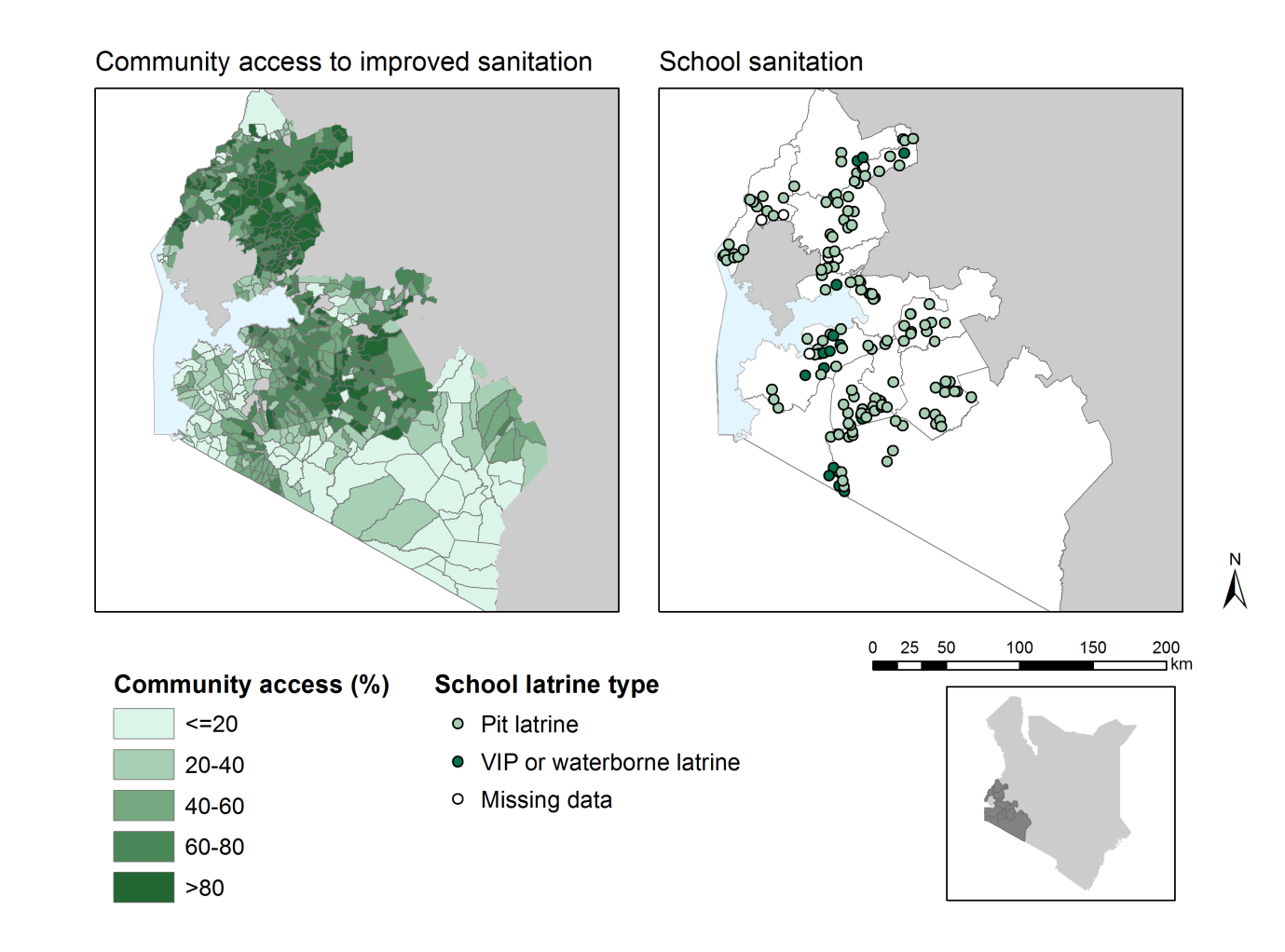 Fig A. Geographic distribution of WASH indicators. Left panel: community-level access to improved sanitation (waterborne, VIP or covered pit); right panel: school sanitation facility type.1.4. Geographical distribution of baseline and follow-up infection levelsThe geographical distribution of A. lumbricoides and hookworm baseline and follow-up infection levels (prevalence and average intensity of infection) together with relative reductions are visualised in Fig B and Fig C.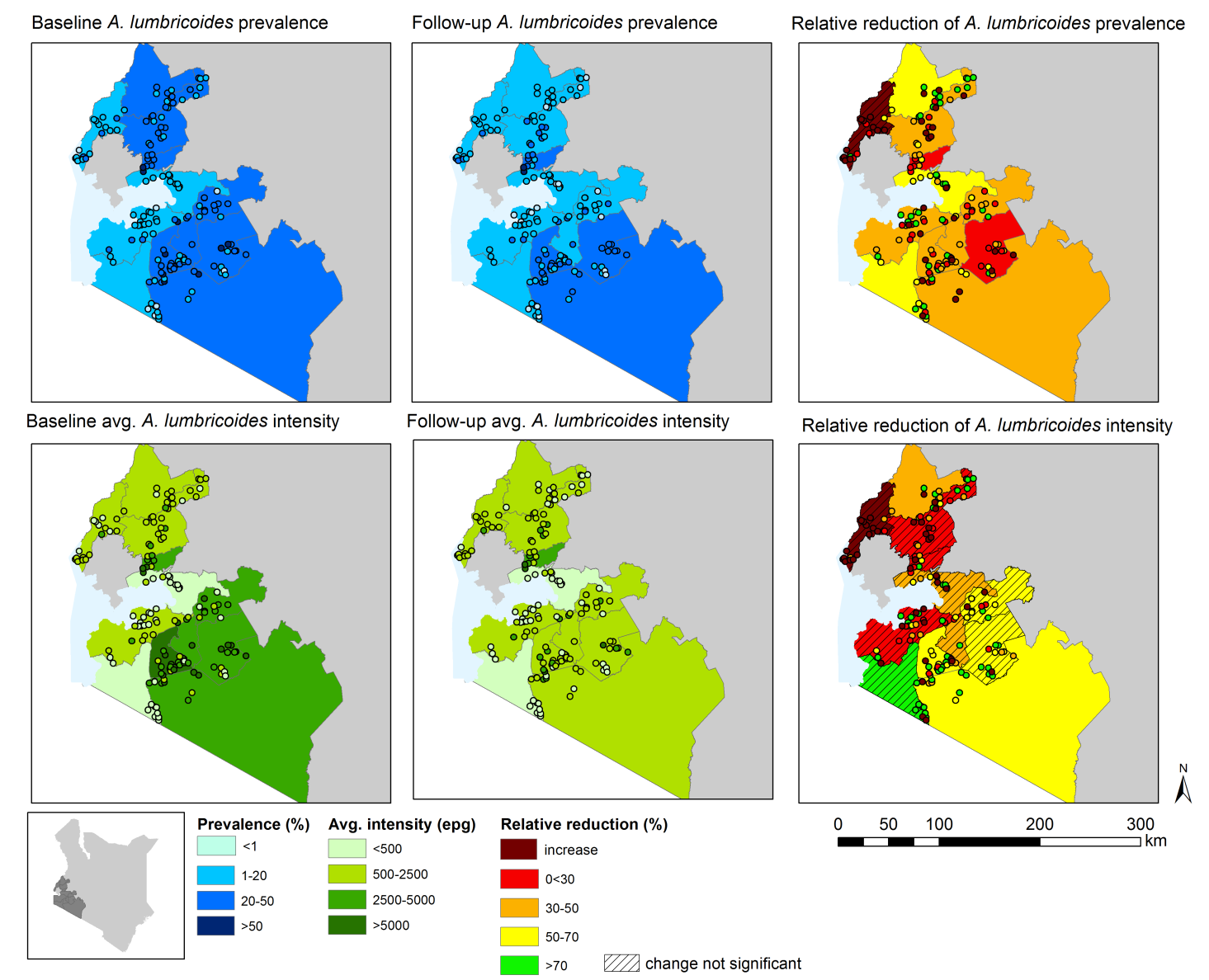 Fig B. A. lumbricoides infections (prevalence and average intensity) at baseline (2012) and follow-up (2014) and relative reductions by school and county.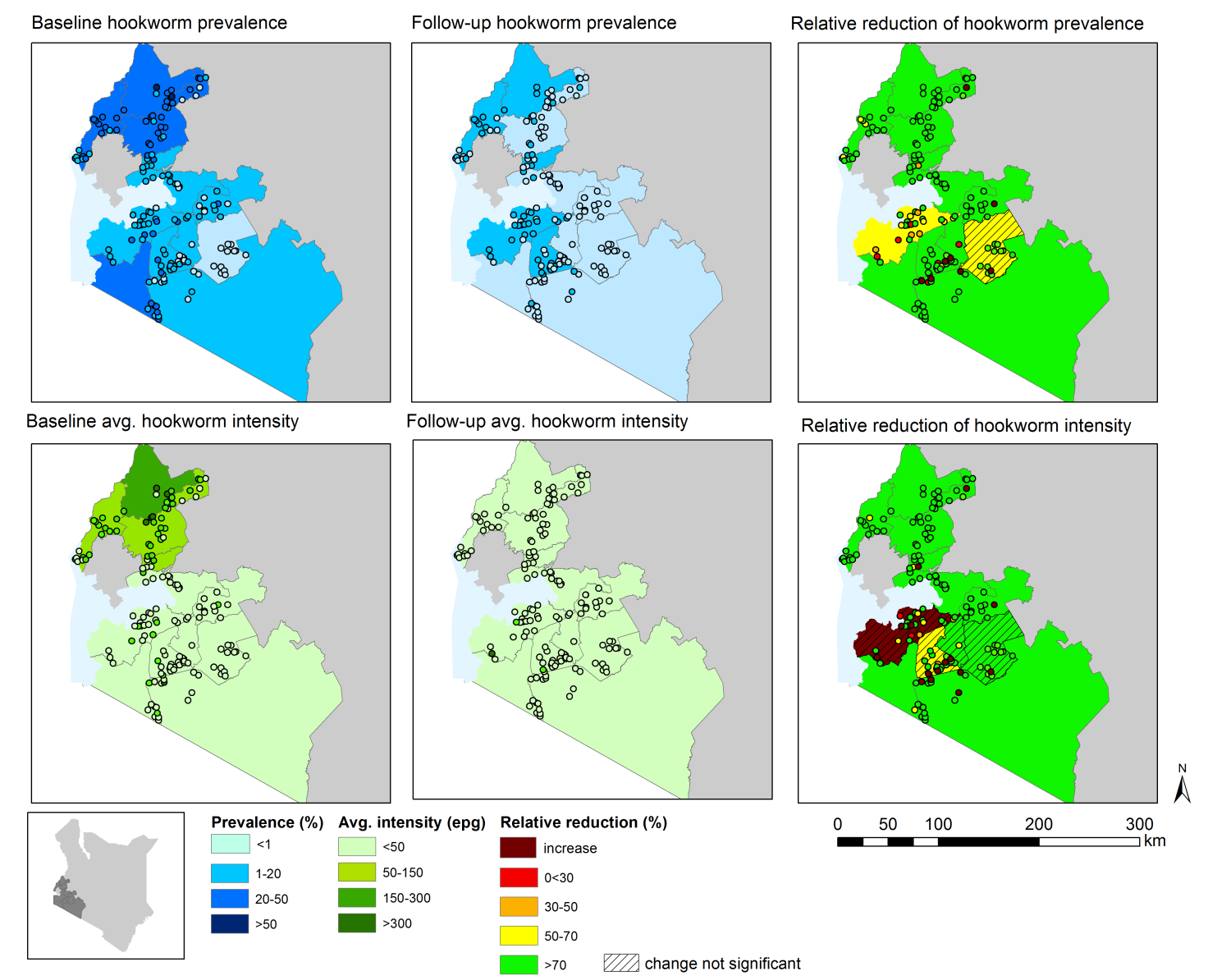 Fig C. Hookworm infections (prevalence and average intensity) at baseline (2012) and follow-up (2014) and relative reductions by school and county.1.5. Additional results- Univariable and multivariable analysisDetailed results of the univariable and multivariable analysis of factors associated with programme impact are summarised in Tables E and F.1Bias corrected 95% CITable E. Univariable analysis of factors associated with programme impact measured as absolute change since baseline survey. Estimates were obtained by univariable mixed effects linear regression analysis adjusting for baseline infections and with a random intercept for counties. Variables with coefficient CIs not overlapping zero were considered in the multivariable analysis (indicated in bold).16 schools with missing school sanitation information were excluded from final models25 schools with missing school water source information were excluded from final models3Bias corrected 95% CITable F. Factors associated with programme impact measured as absolute change since baseline survey. A negative coefficient indicates a greater absolute reduction. Estimates were obtained by multivariable mixed effects linear regression analysis adjusting for baseline infection and with a random intercept for counties. Final models were additionally adjusted for variables indicated in italic; variables with CIs not overlapping zero are indicated in bold.1.6. Missing data sensitivity analysisTo investigate the sensitivity of final results to missing data, missing values were imputed as i) lowest and ii) highest values. Results are summarised in Tables G and H, respectively. Variables with 95% CIs close to zero (e.g. school water source, school health programmes) were most sensitive to the imputation of both low and high values, probably due to the inclusion of schools that were otherwise excluded from final models. Other variables (e.g. school sanitation) were affected only by imputation of lower or higher values. The imputation also affected a small number of associations of variables without missing data.1 Bias corrected confidence interval  NC- association not changedTable G.  Results of the sensitivity analysis with low imputed values. Associations that changed (95% CI previously not including zero now including zero or vice versa) compared to the main analysis are highlighted in grey.1 Bias corrected confidence interval  NC- association not changed; NA- not applicableTable H.  Results of the sensitivity analysis with high imputed values. Associations that changed (95% CI previously not including zero now including zero or vice versa) compared to the main analysis are highlighted in grey.2. Factors associated with baseline infectionsTo explore whether factors associated with programme impact were different from general risk factors of infection, we investigated associations of variables with A. lumbricoides and hookworm baseline infection levels (prevalence and intensity) using school level mixed effects logistic and negative binomial regression analysis, respectively, including a random intercept for counties. Univariable analysis was first carried out and variables with p-values <0.05 (based on likelihood ratio test) were considered for multivariable analysis. Final models were developed using a backward selection procedure, where variables were removed based on highest p-values and only variables with p<0.05 were retained. Results of the multivariable analysis are summarised in Table I and show that associations with baseline infections were partially different from those with programme impact. Table I Multivariable analysis of factors associated with baseline infection levels. Estimates were obtained by school level logistic and negative binomial regression analysis taking into account clustering within counties.  Variables adjusted for in the final model are indicated in italic; variables significantly associated (p<0.05) are indicated in bold.3. Determinants of treatment coverageThe difference in treatment coverage between the MDA rounds in years one and two was quantified using a school-level mixed effects logistic regression model with treatment coverage in years one and two as repeated outcome measure and county random intercepts. To investigate county characteristics associated with treatment coverage, county variables were combined into the five indicators education systems, health systems, logistics/infrastructure, economy and capacity to deliver health services using PCA (Table C). The associations of school treatment coverage with county characteristics were investigated separately for year one and two in 153 schools for which baseline and year three parasitological data were available using mixed effects logistic regression models with a random intercept for counties. In the univariable analysis, PCA scores were first included as linear terms and deviations from linear relationships were investigated by inclusion of quadratic terms. Multivariable models were fitted using a backwards approach, were first all indicator scores with univariable p-values <=0.05 were included (plus quadratic terms where relevant). Indicators with non-significant p-values (p>0.05) were subsequently removed starting with the highest p-value.Within the 153 schools that form the basis of this analysis, the median reported treatment coverage in year one and two was of 93.2% (IQR 89.6-96.5%) and 94.6% (IQR 90.4-97.7), respectively. The treatment coverage in year two was significantly higher than in year one (OR 1.58, 95% CI 1.5-1.6, p<0.001). Treatment coverage by year and county, as well as the within county coverage heterogeneity, is shown in Fig D.  In year one, the school treatment coverage varied markedly within counties, especially for counties with lower treatment coverage while less within county variation was observable in year two, where treatment coverage was generally higher. Results of univariable and multivariable logistic regression analysis of factors associated with treatment coverage are summarised in Table J. In both years higher treatment coverage was associated with higher scores for education systems (p<0.001, p=0.003).1 based on likelihood ratio testTable J Results of univariable and multivariable logistic regression analysis of factors associated with treatment coverage. The final models for year one and two were adjusted for education system scores, the year two model additionally included a quadratic term. Both models include a random intercept for counties.Fig. D Treatment coverage in year one and two MDA delivery (A) and within county heterogeneity of treatment coverage (B). The average county treatment coverage was calculated based on the 153 schools and counties were ranked lowest to highest according to average treatment coverage.References1. Brooker SJ, Nikolay B, Balabanova D, Pullan RL (2015) Global feasibility assessment of interrupting the transmission of soil-transmitted helminths: a statistical modelling study. Lancet Infect Dis 15: 941-950.2. Health Policy Project, Kenya Ministry of Health. Kenya County Health Fact Sheets. (2014) Available at: http://www.healthpolicyproject.com/.3. Kenya ICT Board. Kenya Open Data. (2014) Available at: https://opendata.go.ke/.4. Africa Soil Information System. (2013) Available at: http://www.africasoils.net/data/datasets.5. Consortium for Spatial Information. CGIAR. (2015) Available at: www.cgiar-csi.org/.6. WorldPop project. (2013) Available at: http://www.worldpop.org.uk/.7. The Kenya National Bureau of Statistics. Population and Housing Census. (2009) Available at: http://www.knbs.or.ke/.8. Comission on Revenue Allocation (2013) County Budgets: 2013-2014.DomainIndicatorIndicatorComponentComponentSTH epidemiologyIntensity of STH transmissionPrevalence of each STH speciesPrevalence of each STH speciesEnvironmental exposureAccess to sanitation and waterSocioeconomic conditions Access to sanitation and waterSocioeconomic conditions Capacity to deliverCurrent implementation of STH control National STH treatment coverage National STH treatment coverage Capacity to deliverHealth systemsHealth expenditure Health expenditure Capacity to deliverHospital bedsHospital bedsCapacity to deliverAntenatal care Antenatal care Capacity to deliverTuberculosis treatment completionTuberculosis treatment completionCapacity to deliverUnder five mortality rateUnder five mortality rateCapacity to deliverEducation systemsEducation expenditure Education expenditure Capacity to deliverPrimary school pupil: teacher ratiosPrimary school pupil: teacher ratiosCapacity to deliverPrimary school completion ratePrimary school completion rateCapacity to deliverYouth literacy rates Youth literacy rates Capacity to deliverDelivery platformsVaccination coverage Vaccination coverage Capacity to deliverNet primary school enrolment Net primary school enrolment Capacity to deliverExistence of, and national coverage rates for, LF programmeExistence of, and national coverage rates for, LF programmeCapacity to deliverProgramme fundingExternal funding / partnership for NTD programmesExternal funding / partnership for NTD programmesOperational & financial feasibilityLogistics and infrastructureLogistics performanceLogistics performanceOperational & financial feasibilityPopulation within 4 hours travel time of cityPopulation within 4 hours travel time of cityOperational & financial feasibilityGovernancePolitical stability Political stability Operational & financial feasibilityControl of corruptionControl of corruptionOperational & financial feasibilityFragility of stateFragility of stateOperational & financial feasibilityEconomyGDP per capitaGDP per capitaIndicatorComponentSourceEnvironmental conditionsLand surface temperature (LST) (oC) (1km resolution)Africa Soil Information System [4]Environmental conditionsAridity index (AI) (1km resolution) CGIAR-CSI [5]Environmental conditionsEnhanced vegetation index (EVI) (1km resolution)Africa Soil Information System [4]Environmental conditionsPopulation density (Pop per 100 m2, average 2010-2015) (100m resolution)WorldPop [6]Intensity of transmissionBaseline prevalence (%)Baseline surveyBaseline average intensity of infection (epg)Baseline surveyLocation WASH and socioeconomic indicatorsSocioeconomic PCA score (rescaled 0-100)2009 Population and Housing Census [7]Location WASH and socioeconomic indicatorsAccess improved sanitation (waterborne) (%)2009 Population and Housing Census [7]Location WASH and socioeconomic indicatorsAccess improved sanitation (waterborne, VIP& covered pit) (%)2009 Population and Housing Census [7]Location WASH and socioeconomic indicatorsAccess any sanitation (%)2009 Population and Housing Census [7]Location WASH and socioeconomic indicatorsAccess improved drinking water (%)2009 Population and Housing Census [7]Location WASH and socioeconomic indicatorsAccess piped drinking water (%)2009 Population and Housing Census [7]Location WASH and socioeconomic indicatorsSchool attendance (%)2009 Population and Housing Census [7]School WASHAvailability of hand washing facility (yes/no)Baseline surveySchool WASHType of water sourceBaseline surveySchool WASHSanitation (VIP & waterborne/ pit latrine)Baseline surveySchool WASHNumber of children per toiletBaseline surveySchool WASHProportion of toilets clean (%)Baseline surveySchool WASHAny health programme (yes/no)Baseline surveyTreatmentYear 1 treatment coverage (%)Innovations for Poverty Action (IPA)TreatmentYear 2 treatment coverage (%)IPATreatmentTime since year 2 treatment (days)IPA, Y3preMDA surveyIndicatorComponentData sourcePCA loading (weight1)Health systemsQualified medical assistant during birth (%)County Fact Sheets 2013 [3]0.20 (0.04)Health systemsBirths delivered at health care facility, 2009 (%)Kenya CHFS 2013 [2]0.23 (0.05)Health systemsNurses, 2012 (per 100,000)County Fact Sheets 2013 [3]0.44 (0.20)Health systemsDoctors, 2012 (per 100,000)County Fact Sheets 2013 [3]0.35 (0.12)Health systemsClinical officers, 2012 (per 100,000)County Fact Sheets 2013 [3]0.41 (0.17)Health systemsPreventive care budget, 2011 (KES per capita)County Fact Sheets 2013 [3]0.33 (0.11)Health systemsCurative care budget, 2011 (KES per capita)County Fact Sheets 2013 [3]0.38 (0.15)Health systemsNational Hospital Insurance Fund coverage, 2012 (%)County Fact Sheets 2013 [3]0.33 (0.11)Health systemsHealth spending, 2009 (per capita)Kenya Open Data [3]0.23 (0.05)Education systemsComplete primary or secondary education, 2009 (%)County Fact Sheets 2013 [3]0.34 (0.12)Education systemsLiteracy, 2009 (%)County Fact Sheets 2013 [3]0.72 (0.51)Education systemsAverage pupil to teacher ratio, 2007Kenya Open Data [3]-0.61 (0.37)Delivery platformsFull immunisation coverage, 2012 (%)Kenya CHFS 2013 [2]0.71 (0.5)Delivery platformsFully immunised under 1 year olds, 2012/2013 (%)County Fact Sheets 2013 [3]0.71 (0.5)Logistics Share of urban population, 2009 (%)County Fact Sheets 2013 [3]0.59 (0.34)Logistics Paved roads, 2012 (%)County Fact Sheets 2013 [3]0.54 (0.30)Logistics Households with electricity, 2009 (%)County Fact Sheets 2013 [3]0.60 (0.36)EconomyRevenue, 2013/14 (per capita)CRA County Budget 2014 [8]0.71 (0.5)EconomyExpenditures, 2013/14 (per capita)CRA County Budget 2014 [8]0.71 (0.5)LSTAridityEVIPop.Socioec.I. sanA. san.I. drinkHwClean t.Edu.HealthLogisticsDeliveryEcon.LST1.00Aridity-0.361.00EVI-0.690.261.00Population-0.290.480.171.00Socioeconomic score0.170.22-0.130.261.00Improved sanitation0.040.25-0.030.320.451.00Any sanitation-0.010.260.000.380.480.641.00Improved drink water0.300.07-0.400.120.440.440.361.00Hw facility in school0.100.00-0.16-0.14-0.020.02-0.050.121.00Clean toilets0.26-0.05-0.39-0.100.150.060.040.160.411.00Education score-0.460.140.530.20-0.21-0.040.11-0.46-0.20-0.251.00Health score0.070.000.070.220.300.070.150.16-0.010.06-0.051.00Logistics score-0.060.180.170.400.280.160.220.11-0.06-0.050.270.481.00HS delivery score-0.250.470.190.420.260.240.310.27-0.17-0.060.310.310.541.00Economy score-0.060.260.050.250.160.390.090.19-0.11-0.09-0.32-0.050.010.141.00County-0.210.240.280.17-0.090.02-0.18-0.28-0.07-0.110.030.050.430.040.55A. lumbricoidesA. lumbricoidesHookwormHookwormPrevalence reductionAverage epg reduction Prevalence reductionAverage epg reductionVariableCategoriesCoeff. (95%CI)1Coeff. (95%CI) 1Coeff. (95%CI) 1Coeff. (95%CI) 1LST<30oCbasebasebasebaseLST30-35 oC-4.10 (-7.19; -0.22)-327.23 (-777.85; 245.78)0.71 (0.08; 1.67)3.45 (-10.39; 18.14)LST≥35 oC-8.27 (-11.84; -3.62)-719.24 (-1241.44; -181.52)-0.70 (-2.95; 1.75)-9.15 (-33.39; 3.42)Aridity Index<0.8 (more arid)basebasebasebaseAridity Index0.8-1.03.5 (0.16; 6.95)270.19 (-53.66; 615.61)0.74 (-0.46; 2.16)-5.88 (-21.36; 3.35)Aridity Index≥1.0 (less arid)4.07 (-2.06; 9.34)-3.68 (-670.74; 606.89)0.06 (-1.01; 1.39)-6.61 (-21.36; 2.59)EVI<0.4basebasebasebaseEVI≥0.42.73 (-0.89; 6.24)-133.38 (-610.80; 239.79)0.11 (-0.69; 1.26)-5.04 (-12.73; 1.85)Population density (per 100m2)<5basebasebasebasePopulation density (per 100m2)5-104.78 (1.28; 7.82)568.43 (261.73; 958.45) -0.64 (-1.42; 0.04)-6.78 (-16.53; -1.28)Population density (per 100m2)≥104.30 (-1.43; 9.12)257.08 (-348.71; 910.97)-0.54 (-1.38; 0.32)0.38 (-11.27; 13.48)Baseline prevalence<20%NAbaseNAbaseBaseline prevalence20-40%235.36 (-165.32; 618.64)6.11 (-4.45; 17.92)Baseline prevalence≥40%604.63 (41.18; 1,305.76)6.16 (-3.88; 22.41)Baseline intensity (A. lumbricoides / hookworm)<1500 epg / <100 epgbaseNAbaseNABaseline intensity (A. lumbricoides / hookworm)1500-3000 epg/ 100-200 epg0.43 (-5.45; 6.53)-1.02 (-2.92; 1.09)Baseline intensity (A. lumbricoides / hookworm)>3000 epg / >200 epg5.99 (-1.19; 14.11)-2.06 (-4.15; 0.03)Y1 treatment coverage<80%basebasebasebaseY1 treatment coverage80-90%3.19 (-0.76; 8.41)238.85 (-326.76; 836.37)-0.87 (-3.71; 1.51)5.70 (-20.27; 44.84)Y1 treatment coverage≥90%0.80 (-2.44; 5.30)27.65 (-523.11; 565.08)-1.31 (-3.88; 0.37)-8.46 (-29.52; 2.69)Y2 treatment coverage<90%basebasebasebaseY2 treatment coverage≥90%2.15 (-1.77; 5.73)66.26 (-350.17; 413.66)-0.15 (-1.38; 0.96)3.74 (-1.96; 13.77)Time since Y2 treatment<250 dbasebasebasebaseTime since Y2 treatment250-300 d-1.54 (-6.81; 3.19)11.90 (-565.14; 781.00)0.38 (-0.28; 1.03)7.86 (-0.95; 18.93)Time since Y2 treatment300-350 d-0.85 (-6.01; 3.83)10.78 (-561.48; 586.93)-0.47 (-1.17; 0.20)4.01 (-1.92; 14.08)Time since Y2 treatment≥350 d0.27 (-5.59; 4.93)58.71 (-518.46; 855.08)2.05 (0.04; 4.06)3.01 (-4.10; 10.48)Socioeconomic score<20basebasebasebaseSocioeconomic score≥20-2.13 (-4.93; 0.57)-236.63 (-579.40; 125.89)-0.33 (-1.43; 0.64)-10.05 (-29.30; -1.05)Access improved sanitation (waterborne)<5%basebasebasebaseAccess improved sanitation (waterborne)≥5%0.92 (-2.58; 3.77)-107.20 (-473.24; 251.68)-0.40 (-1.35; 0.66)-4.21 (-16.53; 2.72)Access improved sanitation (waterborne, VIP & covered pit)<50%basebasebasebaseAccess improved sanitation (waterborne, VIP & covered pit)50-75%-1.27 (-4.48; 1.67)-289.86 (-651.84; 69.64)0.21 (-1.00; 1.51)-9.39 (-36.54; 3.22)Access improved sanitation (waterborne, VIP & covered pit)≥75%-0.97 (-4.87; 3.49)-76.90 (-464.36; 411.20)-1.10 (-2.36; 0.09)-11.42 (-39.15; 1.17)Access any sanitation<50%basebasebasebaseAccess any sanitation50-75%-2.22 (-7.83; 2.49)-406.76 (-993.62; 75.25)-1.14 (-4.54; 1.96)-21.93 (-101.17; 15.53)Access any sanitation≥75%-1.44 (-6.38; 3.15)-315.99 (-929.15; 191.73)-1.50 (-4.14; 0.69)-26.54 (-95.95; 2.75)Access improved drinking water<50%basebasebasebaseAccess improved drinking water50-75%0.81 (-2.26; 4.56)135.69 (-344.50; 715.23)0.51 (-0.82; 1.93)0.98 (-11.25; 11.53)Access improved drinking water≥75%-2.95 (-6.71; 0.15)65.05 (-261.78; 632.92)-0.60 (-1.78; 0.54)-4.97 (-12.37; 2.23)Access piped water<10%basebasebasebaseAccess piped water≥10%-1.04 (-4.35; 2.55)-190.18 (-629.99; 207.44)0.14 (-0.54; 1.02)-5.39 (-11.55; -0.39)School attendance<95%basebasebasebaseSchool attendance≥95%-0.58 (-3.99; 2.49)-184.21 (-549.68; 161.23)-0.03 (-1.09; 0.93)-6.52 (-31.92; 3.74)Hand washing at schoolnobasebasebasebaseHand washing at schoolyes-0.78 (-3.60; 2.03)-38.24 (-265.67; 226.92)0.49 (-0.52; 1.44)-2.36 (-16.24; 5.08)School water sourcepipedbasebasebasebaseSchool water sourceborehole/well3.91 (-1.61; 9.18)178.45 (-316.77; 665.11)1.08 (-0.12; 2.27)0.45 (-9.68; 5.41)School water sourcerain1.73 (-2.79; 5.91)-124.83 (-646.67; 390.18)1.20 (0.35; 2.35)13.72 (0.34; 39.88)School water sourceriver2.52 (-1.88; 7.35)179.66 (-358.60; 750.32)0.94 (-0.12; 2.02)1.84 (-5.97; 7.46)School water sourceothers-0.31 (-7.70; 6.14)-302.57 (-1,091.14; 419.12)-1.57 (-2.08; 1.49)-6.16 (-26.50; 0.26)School sanitation pit latrinebasebasebasebaseSchool sanitation VIP& waterborne-4.54 (-7.97; -1.73)-264.86 (-582.37; 20.55)1.30 (-1.10; 3.48)-2.83 (-20.82; 3.99)Children per toilet<25basebasebasebaseChildren per toilet25-50-0.99 (-4.87; 2.26)142.72 (-257.64; 594.80)0.63 (-0.04; 1.59)3.60 (0.88; 6.92)Children per toilet≥500.04 (-4.91; 4.20)270.35 (-210.80; 761.99)-0.55 (-1.58; 0.61)3.23 (-3.22; 14.53)Proportion toilets cleaned<25%basebasebasebaseProportion toilets cleaned25-50%-0.98 (-4.94; 3.36)-28.30 (-606.79; 504.23)-0.14 (-0.70; 0.44)0.59 (-6.89; 10.04)Proportion toilets cleaned≥50%-3.32 (-7.61; 0.74)-66.96 (-563.69; 412.99)0.54 (-0.16; 1.37)-1.10 (-8.11; 3.32)Health programmenobasebasebasebaseHealth programmeyes0.20 (-2.90; 2.59)131.45 (-164.94; 456.94)0.83 (-0.02; 1.74)-5.37 (-24.43; 4.75)County education score1st tertilebasebasebasebaseCounty education score2nd tertile-2.13 (-5.50; 1.18)86.60 (-309.41; 509.18)0.57 (-0.31; 1.58)13.87 (2.25; 35.68)County education score3rd tertile0.29 (-2.92; 4.17)-363.26 (-833.22; 101.86)-0.12 (-0.71; 0.45)-1.94 (-7.32; 3.64)County health system score1st tertilebasebasebasebaseCounty health system score2nd tertile3.14 (-0.57; 6.41)638.22 (189.14; 1,055.07)1.49 (0.66; 2.33)-4.53 (-15.48; 4.43)County health system score3rd tertile1.96 (-1.37; 5.12)326.64 (-16.57; 696.83)0.89 (0.21; 1.60)-8.50 (-20.16; 0.93)County logistics score1st tertilebasebasebasebaseCounty logistics score2nd tertile-1.93 (-5.33; 1.48)88.40 (-221.09; 425.73)-0.98 (-1.99; 0.13)11.36 (2.90; 25.04)County logistics score3rd tertile-0.22 (-3.42; 3.12)262.84 (-145.37; 765.08)-0.89 (-1.63; -0.29)3.04 (0.01; 7.42)County health service delivery score1st tertilebasebasebasebaseCounty health service delivery score2nd tertile1.03 (-1.94; 3.97)371.92 (77.84; 663.79)-1.29 (-2.19; -0.36)-9.68 (-23.21; -0.29)County health service delivery score3rd tertile-0.67 (-4.50; 2.81)364.85 (-89.15; 899.86)-1.52 (-2.51; -0.53)-6.43(-19.24; 5.50)County economy score1st tertilebasebasebasebaseCounty economy score2nd tertile-2.38 (-5.51; 1.21)160.83 (-266.28; 547.94)-1.90 (-2.90; -0.96)-8.11 (-20.30; 0.44)County economy score3rd tertile-1.76 (-5.31; 1.38)-147.75 (-512.75; 203.55)-1.52 (-2.24; -0.75)-8.17 (-30.34; 1.36)A. lumbricoidesA. lumbricoidesHookwormHookwormPrevalence reduction1Average epg reduction Prevalence reduction2Average epg reduction2VariableCategoriesCoefficient (95%CI)3Coefficient (95%CI)3Coefficient (95%CI)3Coefficient (95%CI)3LST<30oCbasebasebasebaseLST30-35 oC-3.76 (-6.85; 0.58)-201.04 (-623.51; 353.47)0.13 (-0.61; 0.85)-3.93 (-20.30; 8.09)LST≥35 oC-7.60 (-11.55; -2.91)-680.28 (-1,090.53; -144.63)-1.65 (-3.93; 1.04)-14.23 (-39.71; 2.66)Aridity Index<0.8 (more arid)basebasebasebaseAridity Index0.8-1.02.44 (-0.82; 6.00)209.80 (-170.77; 543.04)0.74 (-0.43; 2.02)-4.08 (-18.46; 3.17)Aridity Index≥1.0 (less arid)3.01 (-3.86; 9.09)-161.72 (-806.72; 445.60)0.58 (-0.60; 2.17)4.25 (-1.85; 13.94)EVI<0.4basebasebasebaseEVI≥0.4-0.85 (-4.98; 2.70)-503.34 (-1,437.99; -75.24)0.29 (-0.58; 1.53)-0.40 (-12.16; 7.07)Population density (per 100m2)<5basebasebasebasePopulation density (per 100m2)5-103.61 (-0.01; 7.73)470.00 (188.08; 829.00)-0.63 (-1.37; 0.01)-2.77 (-11.40; 0.58)Population density (per 100m2)≥102.97 (-3.64; 8.80)103.64 (-490.25; 903.07)0.25 (-0.89; 1.51)10.63 (-0.99; 26.97)Baseline prevalence<20%NAbaseNAbaseBaseline prevalence20-40%137.90 (-224.24; 581.53)7.05 (-5.50; 18.29)Baseline prevalence≥40%614.58 (51.51; 1,395.64)-7.64 (-43.83; 13.82)Baseline intensity (A. lumbricoides / hookworm)<1500 epg / <100 epgbaseNAbaseNABaseline intensity (A. lumbricoides / hookworm)1500-3000 epg/ 100-200 epg-1.14 (-8.10; 3.96)-1.01 (-2.98; 0.96)Baseline intensity (A. lumbricoides / hookworm)>3000 epg / >200 epg4.45 (-4.57; 12.48)-1.56 (-3.57; 0.46)Y1 treatment coverage<80%basebasebasebaseY1 treatment coverage80-90%5.06 (0.93; 12.00)243.07 (-264.56; 848.68)0.12 (-1.64; 2.00)7.06 (-21.60; 42.10)Y1 treatment coverage≥90%1.00 (-2.73; 6.50)-37.50 (-550.33; 439.46)-0.38 (-1.70; 0.92)-4.82 (-26.87; 7.64)Y2 treatment coverage<90%basebasebasebaseY2 treatment coverage≥90%1.08 (-3.13; 4.92)4.60 (-460.51; 332.47)-0.32 (-1.56; 0.79)6.26 (-1.37; 20.05)Time since Y2 treatment<250 dbasebasebasebaseTime since Y2 treatment250-300 d0.70 (-3.67; 5.06)123.08 (-500.60; 895.54)-0.13 (-1.01; 0.69)7.28 (-5.61; 25.72)Time since Y2 treatment300-350 d0.43 (-4.43; 4.61)43.71 (-456.76; 609.73)-0.64 (-1.54; 0.13)6.24 (-4.76; 18.76)Time since Y2 treatment≥350 d5.04 (0.38; 11.42)226.02 (-412.39; 1,059.72)1.25 (-0.43; 3.21)1.61 (-15.74; 14.21)Socioeconomic score<20basebasebasebaseSocioeconomic score≥20-1.92 (-4.58; 1.47)-272.76 (-616.92; 139.43)-0.61 (-1.86; 0.52)-8.48 (-26.06; 0.00)Access improved sanitation (waterborne)<5%basebasebasebaseAccess improved sanitation (waterborne)≥5%0.63 (-2.49; 3.80)-152.98 (-501.60; 206.36)-0.36 (-1.29; 0.56)-2.89 (-20.23; 3.76)Access improved sanitation (waterborne, VIP & covered pit)<50%basebasebasebaseAccess improved sanitation (waterborne, VIP & covered pit)50-75%-1.87 (-5.08; 0.53)-338.26 (-702.91; -43.68)0.38 (-0.89; 1.48)-6.55 (-25.53; 4.29)Access improved sanitation (waterborne, VIP & covered pit)≥75%-0.22 (-4.28; 3.81)-127.92 (-531.20; 334.91)-1.31 (-2.77; -0.12)-4.17 (-21.85; 2.56)Access any sanitation<50%basebasebasebaseAccess any sanitation50-75%-1.21 (-6.89; 3.46)-421.30 (-1047.64; 68.17)-0.05 (-2.57; 2.04)-23.02 (-108.06; 20.24)Access any sanitation≥75%-0.89 (-5.82; 3.38)-316.46 (-894.73; 212.74)-0.74 (-2.63; 0.90)-21.94 (-94.95; 12.40)Access improved drinking water<50%basebasebasebaseAccess improved drinking water50-75%2.44 (-0.37; 7.45)232.48 (-171.64; 748.06)0.55 (-1.02; 1.87)9.78 (0.97; 23.58)Access improved drinking water≥75%-1.30 (-5.21; 2.37)245.86 (-28.95; 936.26)-0.51 (-1.70; 0.66)2.03 (-5.62; 11.12)Access piped water<10%basebasebasebaseAccess piped water≥10%-1.62 (-4.78; 2.05)-174.50 (-598.33; 227.75)0.30 (-0.64; 1.29)-1.83 (-16.34; 2.28)School attendance<95%basebasebasebaseSchool attendance≥95%-0.78 (-4.00; 2.78)-202.87 (-558.69; 163.37)1.90 (-0.61; 1.14)-4.11 (-25.14; 7.60)Hand washing at schoolnobasebasebasebaseHand washing at schoolyes-0.79 (-3.57; 2.47)-67.78 (-341.97; 201.75)0.15 (-0.79; 1.02)-4.36 (-21.66; 4.17)School water sourcepipedbasebasebasebaseSchool water sourceborehole/well5.54 (-0.09; 10.75)231.02 (-239.11; 731.45)1.07 (-0.18; 2.55)1.95 (-5.04; 8.56)School water sourcerain1.50 (-3.48; 5.80)-100.78 (-633.82; 329.13)1.05 (0.18; 2.23)13.71 (0.35; 39.99)School water sourceriver3.08 (-1.76; 7.65)138.20 (-425.96; 686.50)0.97 (0.03; 2.00)1.94 (-5.52; 7.95)School water sourceothers-1.88 (-8.47; 4.42)-486.92 (1,302.04; 97.47)0.11 (-2.03; 2.13)-3.32 (-15.77; 8.68)School sanitation pit latrinebasebasebasebaseSchool sanitation VIP& waterborne-3.53 (-7.41; -0.54)172.71 (-496.50; 141.08)0.57 (-1.21; 2.31)-9.17 (-31.50; 2.17)Children per toilet<25basebasebasebaseChildren per toilet25-50-0.26 (-3.31; 3.68)195.38 (-180.85; 669.40)0.57 (-0.29; 1.53)3.89 (0.42; 8.84)Children per toilet≥500.20 (-4.21; 4.35)324.07 (-168.11; 839.34)-0.47 (-1.82; 0.89)2.48 (-4.87; 13.62)Proportion toilets cleaned<25%basebasebasebaseProportion toilets cleaned25-50%-1.74 (-5.84; 2.87)-124.81 (-651.69; 375.82)-0.12 (-0.94; 0.58)-0.23 (-8.33; 9.22)Proportion toilets cleaned≥50%-1.97 (-5.81; 2.29)-157.39 (-728.36; 309.65)0.37 (-0.45; 1.12)-1.83 (-10.73; 2.62)Health programmenobasebasebasebaseHealth programmeyes1.03 (-1.73; 3.63)149.18 (-125.49; 452.18)0.72 (-0.07; 1.65)-4.09 (-20.75; 7.61)County education score1st tertilebasebasebasebaseCounty education score2nd tertile-0.19 (-4.23; 3.22)219.50 (-281.22; 692.84)1.45 (-0.31; 3.32)12.73 (2.74; 32.00)County education score3rd tertile-2.87 (-6.64; 0.81)-676.58 (-1,129.10; -246.78)0.16 (-1.14; 1.75)-3.95 (-17.51; 1.76)County health system score1st tertilebasebasebasebaseCounty health system score2nd tertile3.66 (-1.04; 6.85)711.08 (294.72; 1175.92)1.85 (0.79; 2.79)23.71 (4.89; 58.48)County health system score3rd tertile1.83 (-1.56; 4.98)387.42 (77.20; 750.22)1.17 (0.09; 2.13)22.94 (5.66; 58.45)County logistics score1st tertilebasebasebasebaseCounty logistics score2nd tertile-1.94 (-5.08; 1.97)345.89 (-82.12; 779.11)2.34 (1.41; 3.55)-1.76 (-13.24; 4.61)County logistics score3rd tertile-0.02 (-3.80; 3.67)208.32 (-352.82; 777.27)omitted-2.52 (-16.04; 1.81)County health service delivery score1st tertilebasebasebasebaseCounty health service delivery score2nd tertile-0.10 (-3.31; 3.27)108.19 (168.70; 453.66)-1.63 (-2.87; -0.39)-0.42 (-6.42; 6.11)County health service delivery score3rd tertile-1.53 (-6.23; 2.87)235.99 (-238.77; 722.44)-1.33 (-2.63; -0.27)0.91 (-11.65; 8.48)County economy score1st tertilebasebasebasebaseCounty economy score2nd tertile-1.78 (-5.35; 1.70)209.57 (-302.06; 677.31)-0.68 (-1.55; 0.22)-13.39 (-37.08; -1.66)County economy score3rd tertile-1.49 (-4.61; 1.62)-126.97 (-501.71; 227.90)-1.23 (-1.97; -0.49)-0.46 (-11.72; 8.89)Random effect (sd)County2.23 (0.00; 3.75)274.23 (0.00; 541.04)0.53 (0.00; 0.88)0.00 (0.00; 4.95)A. lumbricoidesA. lumbricoidesHookwormHookwormPrevalence reductionAverage epg reduction Prevalence reductionAverage epg reductionVariableCategoriesCoefficient (95%CI)1Coefficient (95%CI)1Coefficient (95%CI)1Coefficient (95%CI)1Variables with missing observationsVariables with missing observationsVariables with missing observationsVariables with missing observationsVariables with missing observationsVariables with missing observationsSchool water sourcepipedbasebasebasebaseSchool water sourceborehole/well3.62 (-1.69; 8.80)-11.81 (-528.10; 504.75)0.11 (-1.95; 2.03)2.24 (-2.77; 8.46)School water sourcerain0.19 (-4.75; 4.12)-331.16 (-985.64; 129.16)0.31 (-1.45; 1.60)14.07 (-0.82; 42.22)School water sourceriver1.39 (-3.29; 6.14)-110.59 (-698.93; 417.59)0.25 (-1.55; 1.63)2.41 (-2.91; 9.67)School water sourceothers-3.19 (-10.20; 3.51)-755.91 (-1465.90; -110.94)-0.68 (-3.77; 1.63)-2.85 (-14.54; 11.64)Hand washing at schoolnobasebasebasebaseHand washing at schoolyes-1.18 (-4.10; 1.40)-88.32 (-351.09; 180.13)0.34 (-0.66; 1.37)-3.98 (-19.17; 4.95)School sanitation pit latrinebasebasebasebaseSchool sanitation VIP& waterborne-2.60 (-5.73; 0.34)-25.78 (-337.50; 353.85)0.85 (-0.79; 2.68)3.12 (-21.09; 12.62)Children per toilet<25basebasebasebaseChildren per toilet25-50-1.46 (-4.82; 1.87)2.31 (-439.54; 413.63)0.40 (-0.48; 1.42)-8.41 (-42.25; 6.83)Children per toilet≥50-0.74 (-5.03; 3.46)148.83 (-341.39; 647.65)-0.73 (-2.13; 0.52)-10.99 (-45.23; 9.53)Proportion toilets cleaned<25%basebasebasebaseProportion toilets cleaned25-50%-1.66 (-5.98; 2.18)-143.11 (-647.12; 298.41)-0.45 (-1.31; 0.30)-11.23 (-40.12; 5.83)Proportion toilets cleaned≥50%-2.81 (-6.56; 0.68)-235.55 (-707.79; 190.97)0.17 (-0.84; 1.18)-11.44 (-42.53; 2.46)Health programmenobasebasebasebaseHealth programmeyes1.02 (-1.79; 3.83)149.18 (-150.00; 450.34)0.88 (0.06; 1.82)-4.05 (-21.60; 8.02)Other variables with changed associationsOther variables with changed associationsOther variables with changed associationsOther variables with changed associationsOther variables with changed associationsOther variables with changed associationsPopulation density (per 100m2)<5baseNCNCNCPopulation density (per 100m2)5-103.83 (0.28; 7.08)Population density (per 100m2)≥103.06 (-2.44; 8.79)Time since Y2 treatment<250 dbaseNCNCNCTime since Y2 treatment250-300 d1.11 (3.78; 5.73)Time since Y2 treatment300-350 d0.70 (-3.81; 4.90)Time since Y2 treatment≥350 d4.52 (-0.76; 9.39)Socioeconomic score<20NCNCNCbaseSocioeconomic score≥20-4.39 (-18.59; 2.04)Access improved drinking water<50%NCNCNCbaseAccess improved drinking water50-75%9.24 (-0.22; 21.48)Access improved drinking water≥75%1.05 (-6.71; 10.54)County education score1st tertileNCNCbaseNCCounty education score2nd tertile2.22 (0.25; 4.69)County education score3rd tertile0.69 (-0.90; 2.55)County health system score1st tertilebaseNCNCNCCounty health system score2nd tertile3.97 (0.27; 7.27)County health system score3rd tertile2.31 (-1.13; 5.43)A. lumbricoidesA. lumbricoidesHookwormHookwormPrevalence reductionAverage epg reduction Prevalence reductionAverage epg reductionVariableCategoriesCoefficient (95%CI)1Coefficient (95%CI)1Coefficient (95%CI)1Coefficient (95%CI)1Variables with missing observationsVariables with missing observationsVariables with missing observationsVariables with missing observationsVariables with missing observationsVariables with missing observationsSchool water sourcepipedbasebasebasebaseSchool water sourceborehole/well5.82 (0.17; 11.41)208.55 (-318.19; 731.18)0.84 (-0.48; 2.20)2.00 (-3.98; 7.67)School water sourcerain1.90 (-2.53; 6.68)-97.62 (-716.50; 354.93)0.98 (-0.03; 1.96)13.73 (-0.05; 40.02)School water sourceriver3.97 (-1.17; 8.83)227.17 (-334.38; 787.87)1.23 (0.21; 2.49)1.70 (-5.25; 7.90)School water sourceothers-1.32 (-8.44; 4.63)-490.97 (-1270.57; 91.65)0.11 (-2.14; 2.52)-3.24 (-18.10; 9.44)Hand washing at schoolnobasebasebasebaseHand washing at schoolyes-0.73 (-3.39; 1.94)-47.01 (-320.35; 212.11)0.31 (-0.75; 1.29)-4.27 (-21.59; 4.29)School sanitation pit latrinebasebasebasebaseSchool sanitation VIP& waterborne-3.29 (-6.51; -0.23)-179.57 (-441.15; 127.71)1.37 (-0.72; 3.77)-9.78 (-31.09; 1.10)Children per toilet<25basebasebasebaseChildren per toilet25-50-0.67 (-4.19; 2.57)143.44 (-277.00; 630.32)0.72 (-0.20; 1.77)6.03 (1.24; 19.35)Children per toilet≥500.43 (-3.42; 4.83)354.74 (-108.35; 938.26)-0.24 (-1.56; 1.03)15.79 (-3.87; 49.99)Proportion toilets cleaned<25%basebasebasebaseProportion toilets cleaned25-50%-1.16 (-5.29; 2.91)-35.13 (-654.59; 480.10)0.00 (-0.86; 0.79)6.87 (-5.18; 27.15)Proportion toilets cleaned≥50%-2.56 (-7.09; 1.77)-192.38 (-772.57; 263.64)0.43 (-0.42; 1.35)-3.03 (-16.60; 3.65)Health programmenobasebasebasebaseHealth programmeyes0.94 (-1.75; 3.75)149.18 (-126.28; 501.24)0.87 (0.08; 1.82)-4.10 (-20.44; 8.12)Other variables with changed associationsOther variables with changed associationsOther variables with changed associationsOther variables with changed associationsOther variables with changed associationsOther variables with changed associationsPopulation density (per 100m2)<5baseNCNCNCPopulation density (per 100m2)5-103.64 (0.13; 7.14)Population density (per 100m2)≥102.73 (-3.35; 8.07)Y1 treatment coverage<80%baseNCNCNCY1 treatment coverage80-90%4.16 (0.29; 9.72)Y1 treatment coverage≥90%0.96 (-2.71; 4.96)Socioeconomic score<20NCNCNCNCSocioeconomic score≥20-8.21 (-25.31; 0.35)Access improved drinking water<50%NCNCNCbaseAccess improved drinking water50-75%8.99 (-0.61; 20.41)Access improved drinking water≥75%0.99 (-8.42; 9.53)Baseline intensity (A. lumbricoides / hookworm)<1500 epg / <100 epgNCNAbaseNABaseline intensity (A. lumbricoides / hookworm)1500-3000 epg/ 100-200 epg-1.03 (-3.09; 0.93)Baseline intensity (A. lumbricoides / hookworm)>3000 epg / >200 epg-2.11 (-4.17; -0.01)County education score1st tertileNCNCbaseNCCounty education score2nd tertile1.86 (0.09; 4.11)County education score3rd tertile0.36 (-0.99; 1.82)County logistics score1st tertileNCNCbasebaseCounty logistics score2nd tertile-1.50 (-12.24; 4.88)County logistics score3rd tertile-3.47 (-14.91; -0.08)A. lumbricoidesA. lumbricoidesHookwormHookwormPrevalenceIntensityPrevalenceIntensityVariableCategoriesOR (95%CI)Egg count ratio (95%CI)OR (95%CI)Egg count ratio (95%CI)LST<30oCbasebasebasebaseLST30-35 oC1.10 (0.93; 1.30)0.69 (0.35; 1.36)1.25 (0.98; 1.60)0.49 (0.17; 1.41)LST≥35 oC0.56 (0.41; 0.77)0.23 (0.08; 0.68)0.66 (0.46; 0.93)0.40 (0.10; 1.52)Aridity Index<0.8 (more arid)basebasebasebaseAridity Index0.8-1.01.57 (1.35; 1.81)1.91 (1.16; 3.14)1.17 (1.02; 1.35)1.45 (0.78; 2.69)Aridity Index≥1.0 (less arid)1.28 (1.05; 1.55)1.97 (0.96; 4.06)1.60 (1.29; 1.99)1.07 (0.46; 2.48)EVI<0.4basebasebasebaseEVI≥0.41.06 (0.88; 1.27)1.87 (0.83; 4.19)0.98 (0.77; 1.25)1.75 (0.71; 4.28)Population density (per 100m2)<5basebasebasebasePopulation density (per 100m2)5-101.25 (1.11; 1.42)1.41 (0.87; 2.29)0.96 (0.84; 1.10)1.33 (0.76; 2.35)Population density (per 100m2)≥100.90 (0.74; 1.10)1.16 (0.52; 2.58)0.67 (0.52; 0.85)0.77 (0.32; 1.85)Socioeconomic score<20basebasebasebaseSocioeconomic score≥200.93 (0.80; 1.07)0.94 (0.58; 1.52)0.77 (0.65; 0.90)0.89 (0.48; 1.63)Access improved sanitation (waterborne)<5%basebasebasebaseAccess improved sanitation (waterborne)≥5%1.00 (0.89; 1.13)0.95 (0.59; 1.54)0.91 (0.79; 1.05)0.72 (0.39; 1.32)Access impr. sanitation (waterborne, VIP & covered pit)<50%basebasebasebaseAccess impr. sanitation (waterborne, VIP & covered pit)50-75%1.11 (0.94; 1.32)1.07 (0.64; 1.81)1.03 (0.88; 1.20)1.18 (0.64; 2.19)Access impr. sanitation (waterborne, VIP & covered pit)≥75%1.48 (1.20; 1.81)0.96 (0.48; 1.91)1.21 (0.98; 1.49)1.36 (0.58; 3.21)Access any sanitation<50%basebasebasebaseAccess any sanitation50-75%0.73 (0.58; 0.93)0.35 (0.13; 0.90)0.75 (0.56; 1.00)0.91 (0.25; 3.24)Access any sanitation≥75%0.97 (0.74; 1.27)0.76 (0.38; 1.50)0.64 (0.46; 0.88)0.85 (0.26; 2.80)Access improved drinking water<50% basebasebasebaseAccess improved drinking water50-75%1.20 (1.03; 1.41)0.95 (0.54; 1.66)1.01 (0.84; 1.20)1.39 (0.71; 2.72)Access improved drinking water≥75%0.98 (0.80; 1.19)0.83 (0.44; 1.58)1.08 (0.88; 1.33)1.20 (0.53; 2.71)Access piped water<10%basebasebasebaseAccess piped water≥10%0.67 (0.59; 0.75)0.87 (0.52; 1.46)0.92 (0.79; 1.09)0.63 (0.35; 1.17)School attendance<95%basebasebasebaseSchool attendance≥95%0.90 (0.80; 1.02)1.03 (0.69; 1.54)0.81 (0.72; 0.92)0.49 (0.30; 0.81)Hand washing at schoolnobasebasebasebaseHand washing at schoolyes0.82 (0.73; 0.92)0.55 (0.37; 0.81)0.94 (0.85; 1.05)0.72 (0.44; 1.20)School water sourcepipedbasebasebasebaseSchool water sourceborehole/well0.65 (0.54; 0.77)0.64 (0.33; 1.25)0.98 (0.82; 1.17)0.69 (0.29; 1.65)School water sourcerain0.99 (0.84; 1.16)1.21 (0.60; 2.44)0.74 (0.62; 0.90)0.42 (0.17; 0,99)School water sourceriver0.96 (0.82; 1.12)1.24 (0.64; 2.40)0.85 (0.71; 1.02)0.56 (0.25; 1.28)School water sourceothers0.83 (0.66; 1.05)1.14 (0.42; 3.07)0.40 (0.29; 0.55)0.25 (0.07; 0.91School sanitation pit latrinebasebasebasebaseSchool sanitation VIP& waterborne0.68 (0.55; 0.83)0.51 (0.25; 1.01)0.81 (0.69; 0.96)0.77 (0.35; 1.69)Children per toilet<25basebasebasebaseChildren per toilet25-501.03 (0.90; 1.17)0.98 (0.55; 1.75)1.24 (1.02; 1.50)1.70 (0.85; 3.40)Children per toilet≥501.40 (1.19; 1.64)0.77 (0.39; 1.52)1.13 (0.91; 1.40)2.09 (0.94; 4.63)Proportion toilets cleaned<25%basebasebasebaseProportion toilets cleaned25-50%0.68 (0.60; 0.78)0.61 (0.34; 1.10)0.79 (0.65; 0.96)0.79 (0.32; 1.94)Proportion toilets cleaned≥25%0.74 (0.64; 0.85)0.41 (0.25; 0.69)0.73 (0.62; 0.84)0.73 (0.36; 1.48)Health programmenobasebasebasebaseHealth programmeyes0.80 (0.72; 0.89)0.71 (0.46; 1.12)0.77 (0.67;0.88)0.82 (0.46; 1.46)County education score1st tertilebasebasebasebaseCounty education score2nd tertile0.97 (0.44; 2.15)0.70 (0.31; 1.57)1.79 (0.45; 7.07)1.38 (0.17; 11.46)County education score3rd tertile1.56 (0.70; 3.48)2.10 (0.93; 4.75)0.21 (0.05; 0.88)0.05 (0.01; 0.39)County health system score1st tertilebasebasebasebaseCounty health system score2nd tertile1.57 (0.70; 3.54)1.28 (0.48; 3.46)1.84 (0.61; 5.54)3.00 (0.49; 18.42)County health system score3rd tertile1.23 (0.55; 2.78)1.47 (0.54; 3.97)5.78 (1.64; 20.41)10.65 (1.40; 81.00)County logistics score1st tertilebasebasebasebaseCounty logistics score2nd tertile0.63 (0.28; 1.41)0.57 (0.25; 1.26)4.68 (1.50; 14.61)6.69 (0.98; 45.72)County logistics score3rd tertile0.95 (0.43; 2.12)1.29 (0.61; 2.70)2.29 (0.71; 7.33)3.51 (0.50; 24.59)County health service delivery score1st tertilebasebasebasebaseCounty health service delivery score2nd tertile0.56 (0.28; 1.11)0.53 (0.30; 0.94)2.71 (0.98; 7.45)3.77 (1.34; 10.62)County health service delivery score3rd tertile1.28 (0.65; 2.54)1.22 (0.71; 2.08)6.73 (2.12; 21.35)38.08 (11.71; 123.76)County economy score1st tertilebasebasebasebaseCounty economy score2nd tertile0.76 (0.33; 1.77)0.66 (0.26; 1.69)1.29 (0.27; 6.11)1.56 (0.14; 17.18)County economy score3rd tertile0.94 (0.41; 2.15)1.19 (0.48; 2.92)2.45 (0.52; 11.47)3.45 (0.32; 37.33)Random interceptCountyp <0.001p= 0.024p <0.001P<0.001Year 1Year 1Year 2Year 2OR (95%CI)p-value1OR (95%CI)p-value1UnivariableUnivariableUnivariableUnivariableUnivariableEducation systems1.43 (1.22; 1.68)<0.0011.18 (1.08; 1.29)0.003Education systems (squared term)1.15 (1.08; 1.23)<0.001-Health systems1.06 (0.90; 1.25)0.4621.02 (0.93; 1.11)0.709Health service delivery 1.15 (0.89; 1.49)0.2881.07 (0.88; 1.15)0.350Logistics1.14 (0.91; 1.41)0.2620.99 (0.88; 1.11)0.807Economy1.18 (0.92; 1.51)0.2031.00 (0.88; 1.15)0.913MultivariableMultivariableMultivariableMultivariableMultivariableEducation systems1.43 (1.22; 1.68)<0.0011.18 (1.08; 1.29)0.003Education systems (squared term)1.15 (1.08; 1.23)<0.001-Health systems0.98 (0.87; 1.10)0.7481.05 (0.99; 1.11)0.100Health service delivery1.04 (0.86; 1.19)0.6651.00 (0.91; 1.11)0.956Logistics1.10 (0.94; 1.29)0.2401.05 (0.97; 1.14)0.261Economy1.01 (0.86; 1.19)0.8690.98 (0.89; 1.07)0.605A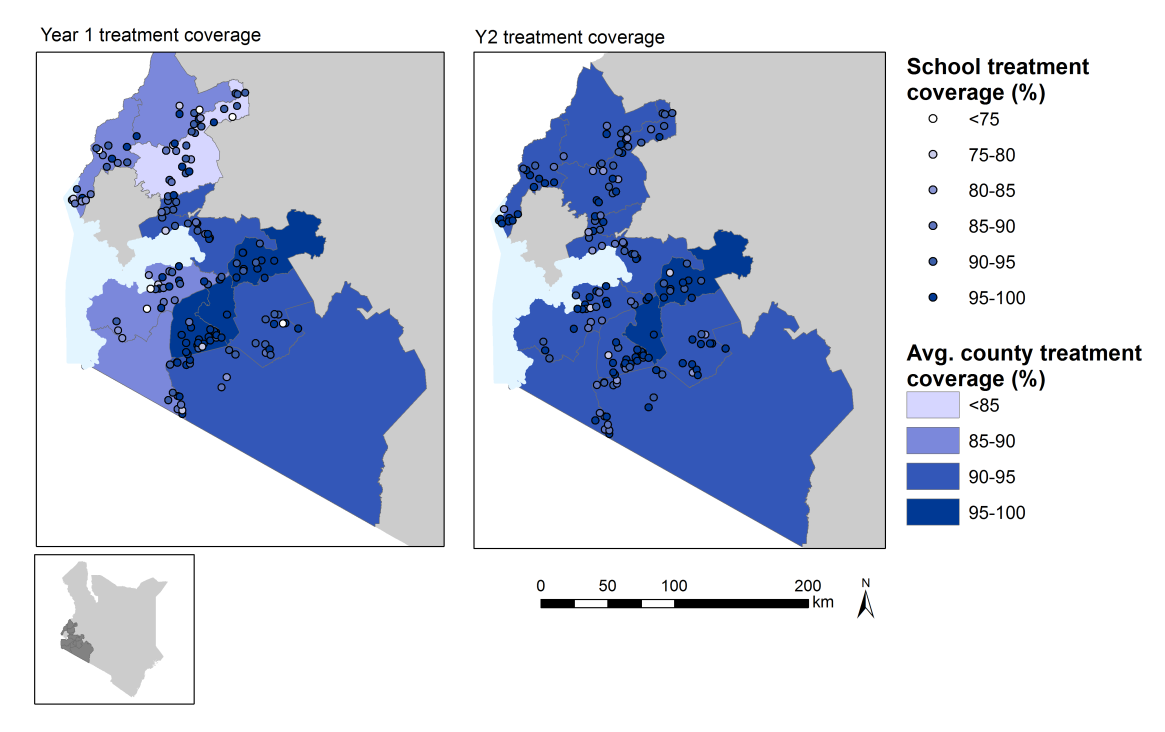 B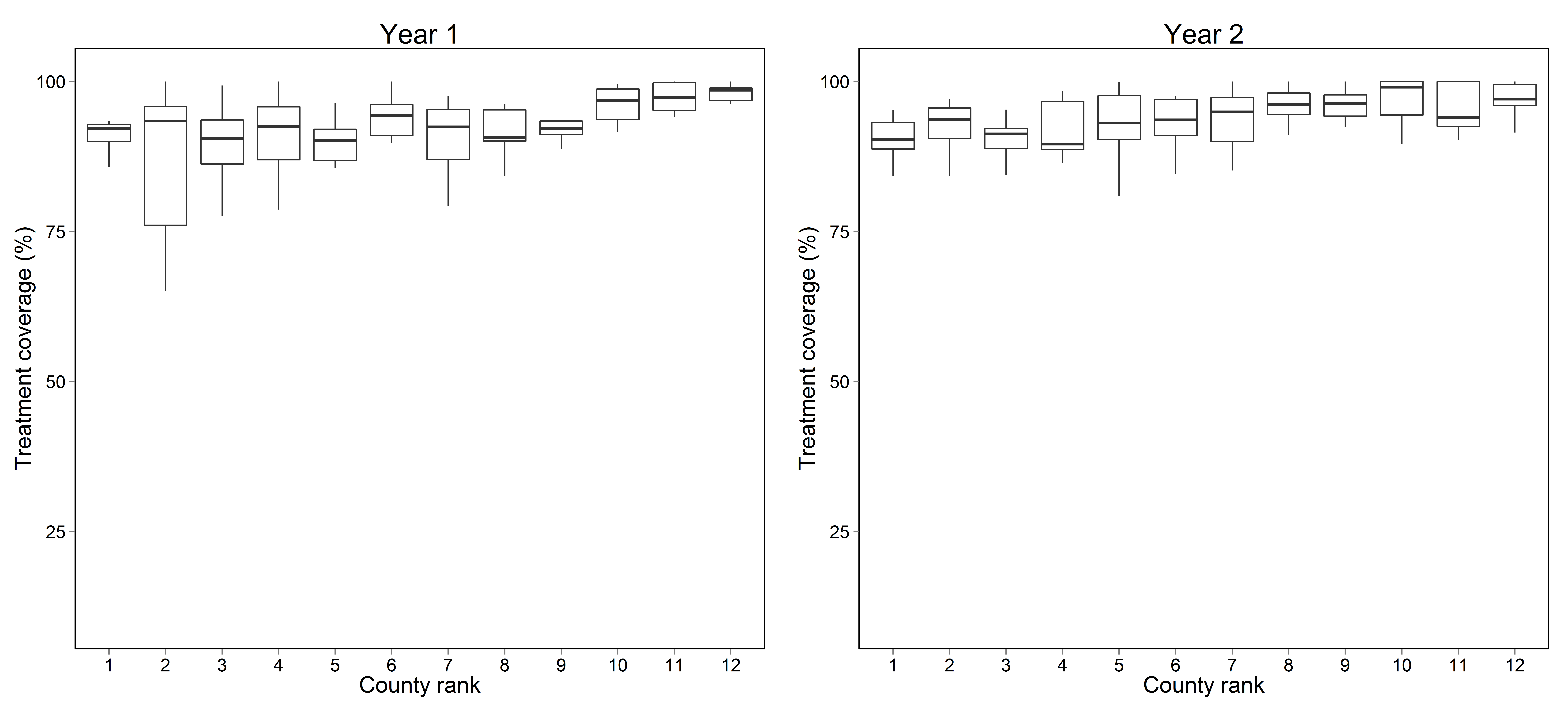 